Підстава: пункт 4-1 постанови Кабінету Міністрів України від 11 жовтня 2016 р. № 710 «Про ефективне використання державних коштів» Обґрунтування на виконання вимог Постанови КМУ від 11.10.2016 № 710:Враховуючи зазначене, замовник прийняв рішення стосовно застосування таких технічних та якісних характеристик предмета закупівлі: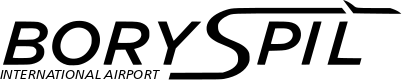 ДЕРЖАВНЕ ПІДПРИЄМСТВО«МІЖНАРОДНИЙ АЕРОПОРТ «БОРИСПІЛЬ» 08300, Україна, Київська обл., Бориспільський район, село Гора, вулиця Бориспіль -7, код 20572069, юридична особа/ суб'єкт господарювання, який здійснює діяльність в окремих сферах господарювання, зазначених у п. 4 ч.1 ст. 2 Закону України «Про публічні закупівлі»Обґрунтування технічних та якісних характеристик предмета закупівлі та очікуваної вартості предмета закупівліОбґрунтування технічних та якісних характеристик предмета закупівлі та очікуваної вартості предмета закупівліПункт КошторисуНазва предмета закупівлі із зазначенням коду за Єдиним закупівельним словникомОчікувана вартість предмета закупівлі згідно річного плану закупівельОчікувана вартість предмета закупівлі згідно ОГОЛОШЕННЯ про проведення відкритих торгівІдентифікатор процедури закупівлі34.05 (2024)Лабораторне дослідження питної води з водозаправних спецмашин, хімічний та бактеріальний аналіз . Отримання паспортів на ємкість з питною водою, код ДК 021:2015 - 85140000-2 - Послуги у сфері охорони здоров’я різні 27 930,82 грн. з ПДВ23 275,68грн. без ПДВ UA-2023-12-28-009842-a1Обґрунтування технічних та якісних характеристик предмета закупівліВизначення очікуваної вартості предмета закупівлі обумовлено статистичним аналізом загальнодоступної інформації про ціну предмета закупівлі на підставі затвердженої центральним органом виконавчої влади, що забезпечує формування та реалізує державну політику у сфері публічних закупівель, примірної методики визначення очікуваної вартості предмета закупівлі, затвердженої наказом Міністерства розвитку економіки, торгівлі та сільського господарства України від 18.02.2020 № 275.Очікувана вартість предмета закупівлі визначена методом порівняння ринкових цін на підставі отриманих комерційних пропозицій Для розрахунку використано середньоарифметичне значення отриманих даних.2Обґрунтування очікуваної вартості предмета закупівліЯкісні та технічні характеристики предмета закупівлі визначені з урахуванням реальних потреб підприємства та оптимального співвідношення ціни та якості.Замовник здійснює закупівлю даних Послуг, оскільки вони за своїми якісними та технічними характеристиками найбільше відповідатимуть вимогам та потребам замовника.№ п/пНайменування послуги Од.виміруКількістьТехнічні та якісні характеристики(технічна специфікація)1Хімічний аналіз водипослуга32-Визначення запаху органолептичним методом-Визначення каламутності та кольоровості фото колориметричним методом-Визначення аміаку фото колориметричним методом-Визначення нітритів у воді фото колориметричним методом-Визначення нітратів фото колориметричним методом-Визначення вмісту жорсткості титрометричним методом-Визначення вмісту хлоридів титрометричним методом-Визначення вмісту заліза фотометричним методом-Визначення вмісту окислюваності титрометричним методом2Бактеріальний аналіз водипослуга48-Визначення загальної кількості мезофільних анаеробних та факультативно-анаеробних мікроорганізмів в об’єктах середовища життєдіяльності людини-Визначення колі-індексу води та бактерій групи кишкової палички в харчових продуктах, продовольчій сировині та інших об’єктах життєдіяльності людини-Визначення бактерій род. Enterobacteriaceae, сальмонел, пат.вібріонів, ентерококів, золотистого стафілокока, cиньог.пал,протею,сульф.клостр, Bacillus cereus, бак.роду лейконосток, легіонел у харч.прод., прод.сировині та інших обєктах середовища життєдіяльності людини